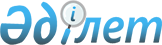 2024-2026 жылдарға арналған Бурабай ауданының Веденов ауылдық округінің бюджеті туралыАқмола облысы Бурабай аудандық мәслихатының 2023 жылғы 26 желтоқсандағы № 8С-12/16 шешімі.
      Қазақстан Республикасының Бюджет кодексінің 9-1-бабының 2-тармағына, "Қазақстан Республикасындағы жергілікті мемлекеттік басқару және өзін-өзі басқару туралы" Қазақстан Республикасы Заңының 6-бабының 2-тармағының 2-7) тармақшасына сәйкес, Бурабай аудандық мәслихаты ШЕШІМ ҚАБЫЛДАДЫ:
      1. 2024-2026 жылдарға арналған Бурабай ауданының Веденов ауылдық округінің бюджеті тиісінше 1, 2 және 3-қосымшаларына сәйкес, оның ішінде 2023 жылға келесі көлемдерде бекітілсін:
      1) кірістер – 85204,0 мың теңге, оның ішінде:
      салықтық түсімдер – 6410,0 мың теңге;
      салықтық емес түсімдер – 0,0 мың теңге;
      негізгі капиталды сатудан түсетін түсімдер – 0,0 мың теңге;
      трансферттердің түсімдері 78794,0 мың теңге;
      2) шығындар – 86759,4 мың теңге;
      3) таза бюджеттік кредиттеу – 0,0 мың теңге, оның ішінде:
      бюджеттік кредиттер – 0,0 мың теңге;
      бюджеттік кредиттерді өтеу – 0,0 мың теңге;
      4) қаржы активтерімен операциялар бойынша сальдо – 0,0 мың теңге, соның ішінде:
      қаржы активтерін сатып алу – 0,0 мың теңге;
      мемлекеттің қаржы активтерін сатудан түсімдер – 0,0 мың теңге;
      5) бюджет тапшылығы (профициті) – -1555,4 мың теңге;
      6) бюджеттің тапшылығын қаржыландыру (профицитін пайдалану) – 1555,4 мың теңге.
      Ескерту. 1-тармақ жаңа редакцияда - Ақмола облысы Бурабай аудандық мәслихатының 06.03.2024 № 8С-14/3 (01.01.2024 бастап қолданысқа енгізіледі) шешімімен


      2. Щучинск қаласының, Бурабай кентінің және ауылдық округтердің бюджеттеріне кірістерді бөлу нормативтері мынадай мөлшерде ескерілді:
      1) Щучинск қаласының, Бурабай кентінің және ауылдық округтердің бюджеттеріне төлем көзінен салық салынбайтын табыстардан алынатын жеке табыс салығы бойынша - 100 %.
      3. 2024 жылға арналған ауылдық бюджетте 25562,0 мың теңге сомасында аудандық бюджеттен берілетін субвенция қарастырылғаны ескерілсін.
      4. 2024 жылға арналған ауылдық бюджеттің түсімдерінің құрамында жоғары тұрған бюджеттерден нысаналы трансферттер 4-қосымшаға сәйкес қарастырылғаны ескерілсін.
      4-1. Аудан бюджетінен қаржыландырылатын ұйымдардың жүргізушілеріне лауазымдық жалақысының 100%-на дейінгі мөлшерде ынталандырушы үстемеақылар қарастырылсын.
      Ескерту. Шешім 4-1-тармақпен толықтырылды - Ақмола облысы Бурабай аудандық мәслихатының 06.03.2024 № 8С-14/3 (01.01.2024 бастап қолданысқа енгізіледі) шешімімен


      5. Осы шешiм 2024 жылдың 1 қаңтарынан бастап қолданысқа енгізіледі. Веденов ауылдық округінің 2024 жылға арналған бюджеті
      Ескерту. 1-қосымша жаңа редакцияда - Ақмола облысы Бурабай аудандық мәслихатының 06.03.2024 № 8С-14/3 (01.01.2024 бастап қолданысқа енгізіледі) шешімімен Веденов ауылдық округінің 2025 жылға арналған бюджеті Веденов ауылдық округінің 2026 жылға арналған бюджеті Веденов ауылдық округінің бюджетіне 2024 жылға арналған жоғары тұрған бюджеттерден берілетін нысаналы трансферттер
					© 2012. Қазақстан Республикасы Әділет министрлігінің «Қазақстан Республикасының Заңнама және құқықтық ақпарат институты» ШЖҚ РМК
				
      Бурабай аудандық мәслихатының төрағасы

М.Нұрпанова
Бурабай аудандық
мәслихатының
2023 жылғы 26 желтоқсандағы
№ 8С-12/16 шешіміне
1-қосымша
Санат      
Санат      
Санат      
Санат      
сома,
мың теңге
Класс
Класс
Класс
сома,
мың теңге
Подкласс
Подкласс
сома,
мың теңге
Атауы
сома,
мың теңге
1
2
3
4
5
I. Кірістер
85204,0
1
Салық түсімдері
6410,0
01
Табыс салығы
2650,0
2
Жеке табыс салығы
2650,0
04
Мүлік салығы
3735,0
1
Мүлік салығы
252,0
3
Жер салығы
128,0
4
Көлік құралдарына салынатын салық
3284,0
 5
Бірыңғай жер салығы
71,0
05
Тауарларға , жұмыстарға және қызметтерге салынатын ішкі салықтар
25,0
3
Табиғи және басқа ресурстарды пайдаланғаны үшін түсімдер
25,0
2
Салықтық емес түсімдер
0,0
3
Негізгі капиталды сатудан түсетін түсімдер
0,0
4
Трансферттер түсімдері
78794,0
02
Жоғары тұрған мемлекеттік басқару органдарынан берілетін трансферттер
78794,0
3
Аудандық (аудандық маңызы бар қаланың) бюджеттен берілетін трансферттер
78794,0
Функционалды топ
Функционалды топ
Функционалды топ
Функционалды топ
сома,
мың теңге
Бюджеттік бағдарламалардың әкімшісі
Бюджеттік бағдарламалардың әкімшісі
Бюджеттік бағдарламалардың әкімшісі
сома,
мың теңге
Бағдарлама 
Бағдарлама 
сома,
мың теңге
Атауы
сома,
мың теңге
1
2
3
4
5
ІІ.Шығындар 
86759,4
01
Жалпы сипаттағы мемлекеттік қызметтер
29271,0
124
Аудандық маңызы бар қала, ауыл, кент, ауылдық округ әкімінің аппараты
29271,0
001
Аудандық маңызы бар қала, ауыл, кент, ауылдық округ әкімінің қызметін қамтамасыз ету жөніндегі қызметтер
28971,0
022
Мемлекеттік органның күрделі шығыстары
300,0
07
Тұрғын үй-коммуналдық шаруашылық
2276,0
124
Аудандық маңызы бар қала, ауыл, кент, ауылдық округ әкімінің аппараты
2276,0
008
Елді мекендердегі көшелерді жарықтандыру
1925,0
009
Елді мекендердің санитариясын қамтамасыз ету
351,0
12
Көлік және коммуникация
3191,0
124
Аудандық маңызы бар қала, ауыл, кент, ауылдық округ әкімінің аппараты
3191,0
013
Аудандық маңызы бар қалаларда, ауылдарда, кенттерде, ауылдық округтерде автомобиль жолдарының жұмыс істеуін қамтамасыз ету
3191,0
13
Басқалар
52021,0
124
Аудандық маңызы бар қала, ауыл, кент, ауылдық округ әкімінің аппараты
52021,0
057
"Ауыл-ел бесігі" жобасы шеңберінде ауылдық елді мекендерде әлеуметтік және инженерлік инфрақұрылым бойынша іс-шараларды іске асыру
52021,0
15
Трансферттер
0,4
124
Аудандық маңызы бар қала, ауыл, кент, ауылдық округ әкімінің аппараты
0,4
048
Пайдаланылмаған (толық пайдаланылмаған) нысаналы трансферттерді қайтару
0,4
III. Таза бюджеттік кредиттеу
0,0
Бюджеттік кредиттер
0,0
Бюджеттік кредиттерді өтеу
0,0
IV. Қаржы активтерімен операциялар бойынша Сальдо
0,0
Қаржы активтерін сатып алу
0,0
Мемлекеттің қаржы активтерін сатудан түсетін түсімдер
0,0
V. Бюджет тапшылығы (профициті)
-1555,4
VI. Бюджет тапшылығын қаржыландыру (профицитін пайдалану)
1555,4Бурабай аудандық
мәслихатының
2023 жылғы 26 желтоқсандағы
№ 8С-12/16 шешіміне
2-қосымша
Санат
Санат
Санат
Санат
сома,
мың теңге
Класс
Класс
Класс
сома,
мың теңге
Подкласс
Подкласс
сома,
мың теңге
Атауы
сома,
мың теңге
1
2
3
4
5
I. Кірістер
33178,0
1
Салық түсімдері
7667,0
01
Табыс салығы
3742,0
2
Жеке табыс салығы
3742,0
04
Мүлік салығы
3900,0
1
Мүлік салығы
252,0
3
Жер салығы
128,0
4
Көлік құралдарына салынатын салық
3449,0
 5
Бірыңғай жер салығы
71,0
05
Тауарларға, жұмыстарға және қызметтерге салынатын ішкі салықтар
25,0
3
Табиғи және басқа ресурстарды пайдаланғаны үшін түсімдер
25,0
2
Салықтық емес түсімдер
0,0
3
Негізгі капиталды сатудан түсетін түсімдер
0,0
4
Трансферттер түсімдері
25511,0
02
Жоғары тұрған мемлекеттік басқару органдарынан берілетін трансферттер
25511,0
3
Аудандық (аудандық маңызы бар қаланың) бюджеттен берілетін трансферттер
25511,0
Функционалды топ
Функционалды топ
Функционалды топ
Функционалды топ
сома,
мың теңге
Бюджеттік бағдарламалардың әкімшісі
Бюджеттік бағдарламалардың әкімшісі
Бюджеттік бағдарламалардың әкімшісі
сома,
мың теңге
Бағдарлама 
Бағдарлама 
сома,
мың теңге
Атауы
сома,
мың теңге
1
2
3
4
5
ІІ.Шығындар 
33178,0
01
Жалпы сипаттағы мемлекеттік қызметтер
27760,0
124
Аудандық маңызы бар қала, ауыл, кент, ауылдық округ әкімінің аппараты
27760,0
001
Аудандық маңызы бар қала, ауыл, кент, ауылдық округ әкімінің қызметін қамтамасыз ету жөніндегі қызметтер
27760,0
07
Тұрғын үй-коммуналдық шаруашылық
2394,0
124
Аудандық маңызы бар қала, ауыл, кент, ауылдық округ әкімінің аппараты
2394,0
008
Елді мекендердегі көшелерді жарықтандыру
2022,0
009
Елді мекендердің санитариясын қамтамасыз ету
372,0
12
Көлік және коммуникация
3024,0
124
Аудандық маңызы бар қала, ауыл, кент, ауылдық округ әкімінің аппараты
3024,0
013
Аудандық маңызы бар қалаларда, ауылдарда, кенттерде, ауылдық округтерде автомобиль жолдарының жұмыс істеуін қамтамасыз ету
3024,0
13
Басқалар
0,0
124
Аудандық маңызы бар қала, ауыл, кент, ауылдық округ әкімінің аппараты
0,0
057
"Ауыл-ел бесігі" жобасы шеңберінде ауылдық елді мекендерде әлеуметтік және инженерлік инфрақұрылым бойынша іс-шараларды іске асыру
0,0
III. Таза бюджеттік кредиттеу
0,0
Бюджеттік кредиттер
0,0
Бюджеттік кредиттерді өтеу
0,0
IV. Қаржы активтерімен операциялар бойынша сальдо
0,0
Қаржы активтерін сатып алу
0,0
Мемлекеттің қаржы активтерін сатудан түсетін түсімдер
33178,0
V. Бюджет тапшылығы (профициті)
27760,0
VI. Бюджет тапшылығын қаржыландыру (профицитін пайдалану)
27760,0Бурабай аудандық
мәслихатының
2023 жылғы 26 желтоқсандағы
№ 8С-12/16 шешіміне
3-қосымша
Санат
Санат
Санат
Санат
сома,
мың теңге
Класс
Класс
Класс
сома,
мың теңге
Подкласс
Подкласс
сома,
мың теңге
Атауы
сома,
мың теңге
1
2
3
4
5
I. Кірістер
33531,0
1
Салық түсімдері
7918,0
01
Табыс салығы
3873,0
2
Жеке табыс салығы
3873,0
04
Мүлік салығы
4020,0
1
Мүлік салығы
252,0
3
Жер салығы
128
4
Көлік құралдарына салынатын салық
3569,0
 5
Бірыңғай жер салығы
71,0
05
Тауарларға , жұмыстарға және қызметтерге салынатын ішкі салықтар
25,0
3
Табиғи және басқа ресурстарды пайдаланғаны үшін түсімдер
25,0
2
Салықтық емес түсімдер
0,0
3
Негізгі капиталды сатудан түсетін түсімдер
0,0
4
Трансферттер түсімдері
25613,0
02
Жоғары тұрған мемлекеттік басқару органдарынан берілетін трансферттер
25613,0
3
Аудандық (аудандық маңызы бар қаланың) бюджеттен берілетін трансферттер
25613,0
Функционалды топ
Функционалды топ
Функционалды топ
Функционалды топ
сома,
мың теңге
Бюджеттік бағдарламалардың әкімшісі
Бюджеттік бағдарламалардың әкімшісі
Бюджеттік бағдарламалардың әкімшісі
сома,
мың теңге
Бағдарлама 
Бағдарлама 
сома,
мың теңге
Атауы
сома,
мың теңге
1
2
3
4
5
ІІ.Шығындар 
33531,0
01
Жалпы сипаттағы мемлекеттік қызметтер
27760,0
124
Аудандық маңызы бар қала, ауыл, кент, ауылдық округ әкімінің аппараты
27760,0
001
Аудандық маңызы бар қала, ауыл, кент, ауылдық округ әкімінің қызметін қамтамасыз ету жөніндегі қызметтер
27760,0
07
Тұрғын үй-коммуналдық шаруашылық
2516,0
124
Аудандық маңызы бар қала, ауыл, кент, ауылдық округ әкімінің аппараты
2516,0
008
Елді мекендердегі көшелерді жарықтандыру
2122,0
009
Елді мекендердің санитариясын қамтамасыз ету
394,0
12
Көлік және коммуникация
3255,0
124
Аудандық маңызы бар қала, ауыл, кент, ауылдық округ әкімінің аппараты
3255,0
013
Аудандық маңызы бар қалаларда, ауылдарда, кенттерде, ауылдық округтерде автомобиль жолдарының жұмыс істеуін қамтамасыз ету
3255,0
13
Басқалар
0,0
124
Аудандық маңызы бар қала, ауыл, кент, ауылдық округ әкімінің аппараты
0,0
057
"Ауыл-ел бесігі" жобасы шеңберінде ауылдық елді мекендерде әлеуметтік және инженерлік инфрақұрылым бойынша іс-шараларды іске асыру
0,0
III. Таза бюджеттік кредиттеу
0,0
Бюджеттік кредиттер
0,0
Бюджеттік кредиттерді өтеу
0,0
IV. Қаржы активтерімен операциялар бойынша сальдо
0,0
Қаржы активтерін сатып алу
0,0
Мемлекеттің қаржы активтерін сатудан түсетін түсімдер
0,0
V. Бюджет тапшылығы (профициті)
0,0
VI. Бюджет тапшылығын қаржыландыру (профицитін пайдалану)
0,0Бурабай аудандық
мәслихатының
2023 жылғы 26 желтоқсандағы
№ 8С-12/16 шешіміне
4-қосымша
Атауы
сома,
мың теңге
1
2
Төмен тұрған бюджеттерге берілетін ағымдағы нысаналы трансферттер
53232,0
оның ішінде:
Республикалық бюджеттен берілетін трансферттер есебінен:
24,0
Азаматтық қызметшілердің жекелеген санаттарының, мемлекеттік бюджет қаражаты есебінен күтіп-ұсталатын ұйымдар қызметкерлерінің, қазыналық кәсіпорындар қызметкерлерінің жалақысын арттыруға
24,0
Облыстық бюджеттен берілетін трансферттер есебінен:
52021,0
"Ауыл-Ел бесігі" жобасы шеңберінде ауылдық елді мекендердегі әлеуметтік және инженерлік инфрақұрылым бойынша іс-шараларды іске асыруға
52021,0
Октябрьская көшесі, Набережная-Бережная, Ақмола облысы, Бурабай ауданы, Веденовка ауылы көшелерінің тұйық көшесі бойынша автомобиль жолдарын орташа жөндеуге
52021,0
Аудандық (облыстық маңызы бар қала) бюджет трансферттері есебінен:
1187,0
Аудандық бюджеттен қаржыландырылатын ұйымдар қызметкерлерінің лауазымдық айлықақыларына ынталандырушы үстемеақылар
1187,0